基本信息基本信息 更新时间：2024-05-15 18:52  更新时间：2024-05-15 18:52  更新时间：2024-05-15 18:52  更新时间：2024-05-15 18:52 姓    名姓    名辛亚兵辛亚兵年    龄39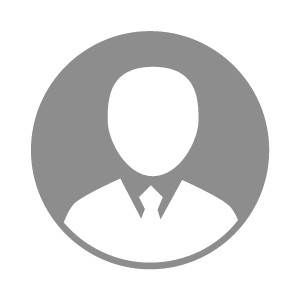 电    话电    话下载后可见下载后可见毕业院校兰州工学院邮    箱邮    箱下载后可见下载后可见学    历大专住    址住    址期望月薪10000-20000求职意向求职意向采购经理,采购专员,物流经理/总监采购经理,采购专员,物流经理/总监采购经理,采购专员,物流经理/总监采购经理,采购专员,物流经理/总监期望地区期望地区不限不限不限不限教育经历教育经历就读学校：兰州工学院 就读学校：兰州工学院 就读学校：兰州工学院 就读学校：兰州工学院 就读学校：兰州工学院 就读学校：兰州工学院 就读学校：兰州工学院 工作经历工作经历工作单位：揭阳通威饲料有限公司 工作单位：揭阳通威饲料有限公司 工作单位：揭阳通威饲料有限公司 工作单位：揭阳通威饲料有限公司 工作单位：揭阳通威饲料有限公司 工作单位：揭阳通威饲料有限公司 工作单位：揭阳通威饲料有限公司 自我评价自我评价可以短时间融入工作环境，工作踏实。可以短时间融入工作环境，工作踏实。可以短时间融入工作环境，工作踏实。可以短时间融入工作环境，工作踏实。可以短时间融入工作环境，工作踏实。可以短时间融入工作环境，工作踏实。可以短时间融入工作环境，工作踏实。其他特长其他特长